«Уличная акция «Россия-это мы!» 02.06.2023 Народы России Как необъятна и прекрасна наша Родина - Россия! Сколько прекрасных событий, удивительных мест и талантливейших людей,прославляющих наш край, сосредоточены на ее просторах. О том, как важно гордится и чтить культурное достояние нашей страны, сегодня говорилось на интерактивном уличном мероприятии, организованном Местной администрацией Внутригородского муниципального образования города федерального значения Санкт-Петербурга поселок Понтонный - "Народы России".На празднике всех жителей поселка ожидала анимационная программа, знакомство с народами России, выступления профессиональных артистов, мастер-классы по народным традиционным танцам и интерактивные зоны: "Пазлы Горжусь Россией", "Интеллектуальный тир", творческая мастерская "Браслет из красной нити".В увлекательной форме всех ребят познакомили с играми народов России, а с национальными приветствиями и традициями. Все участники игр получили сладкие подарки, а также, каждый смог изготовить себе в подарок  национальное украшение. 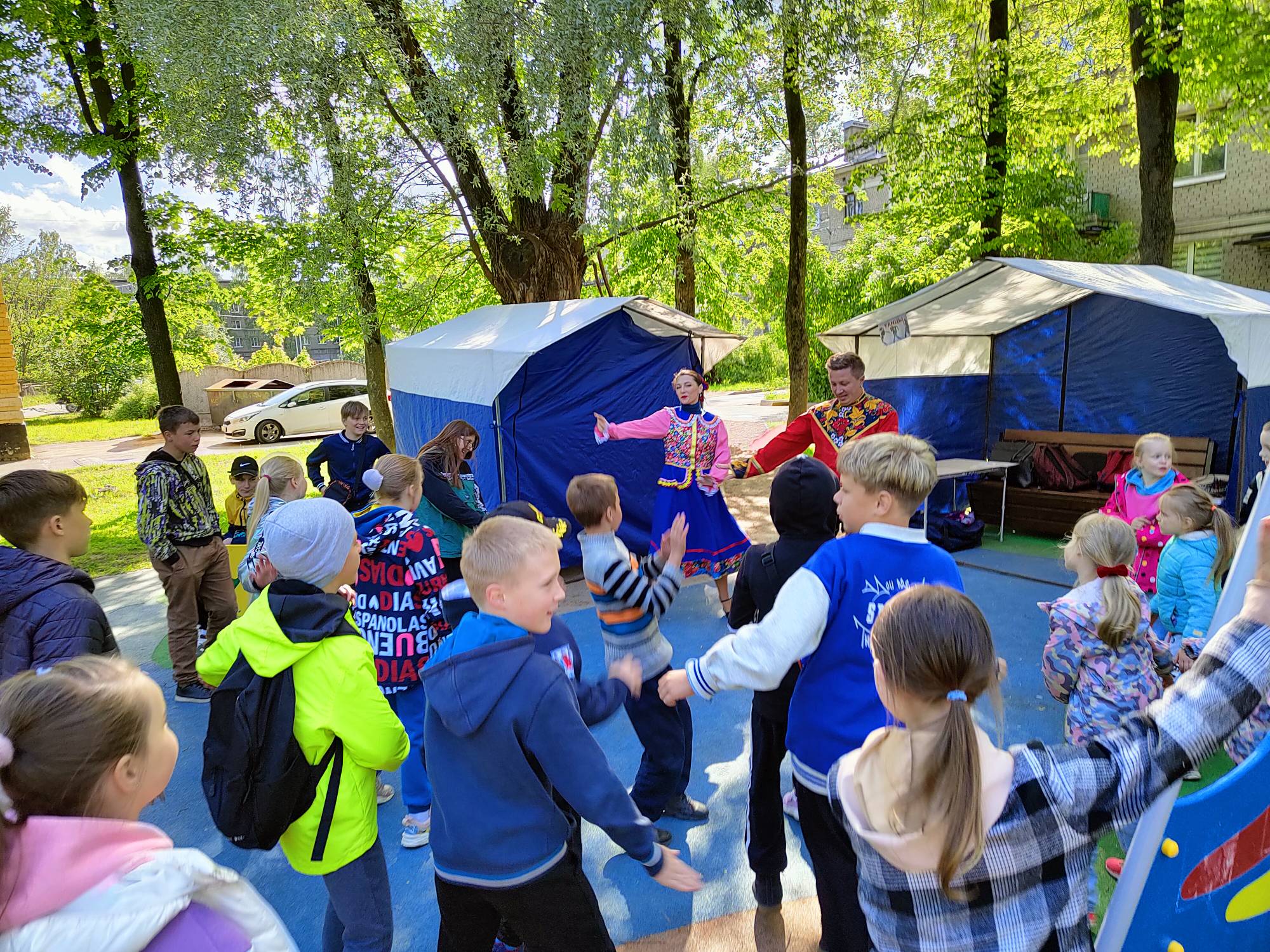 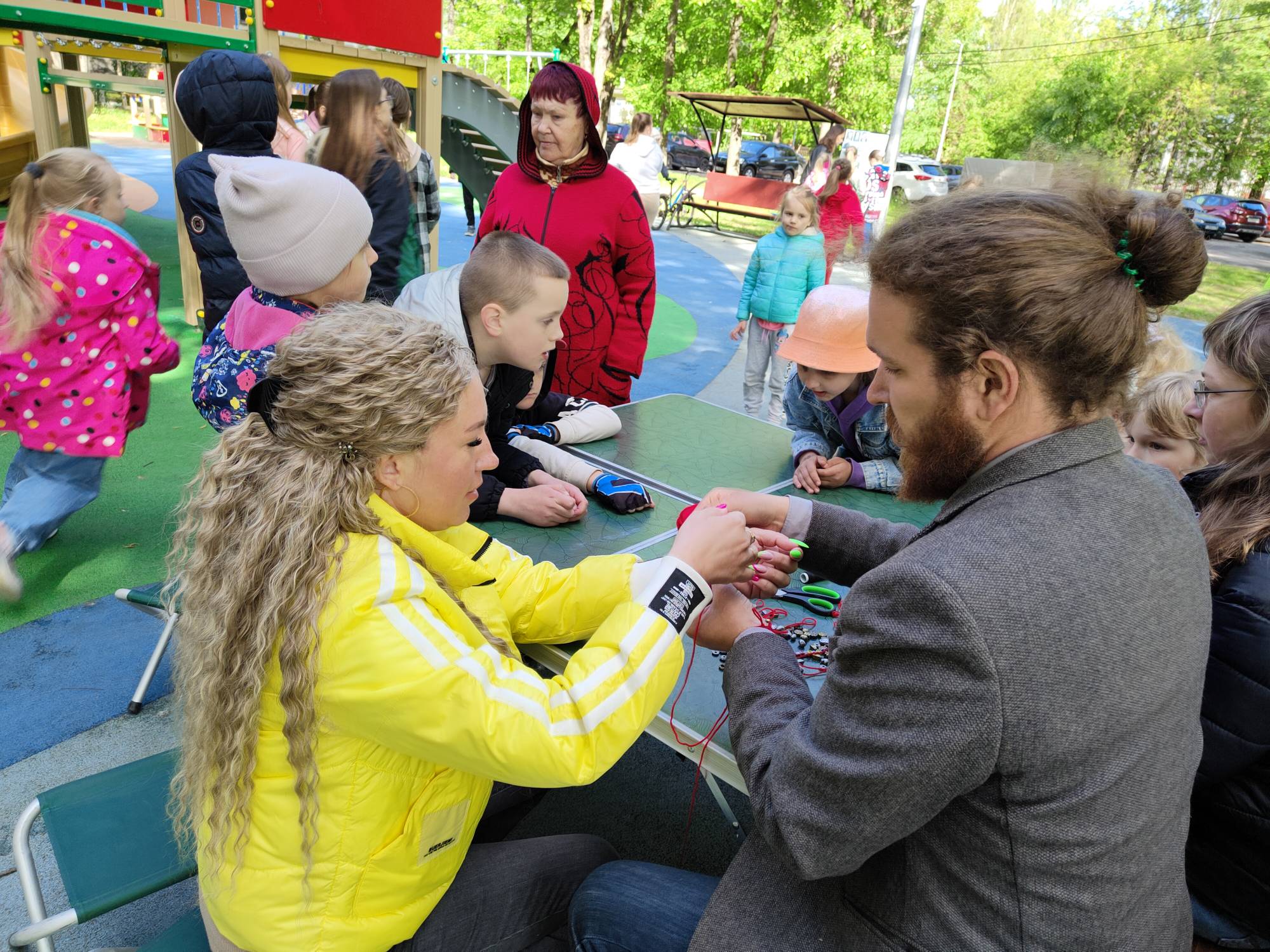 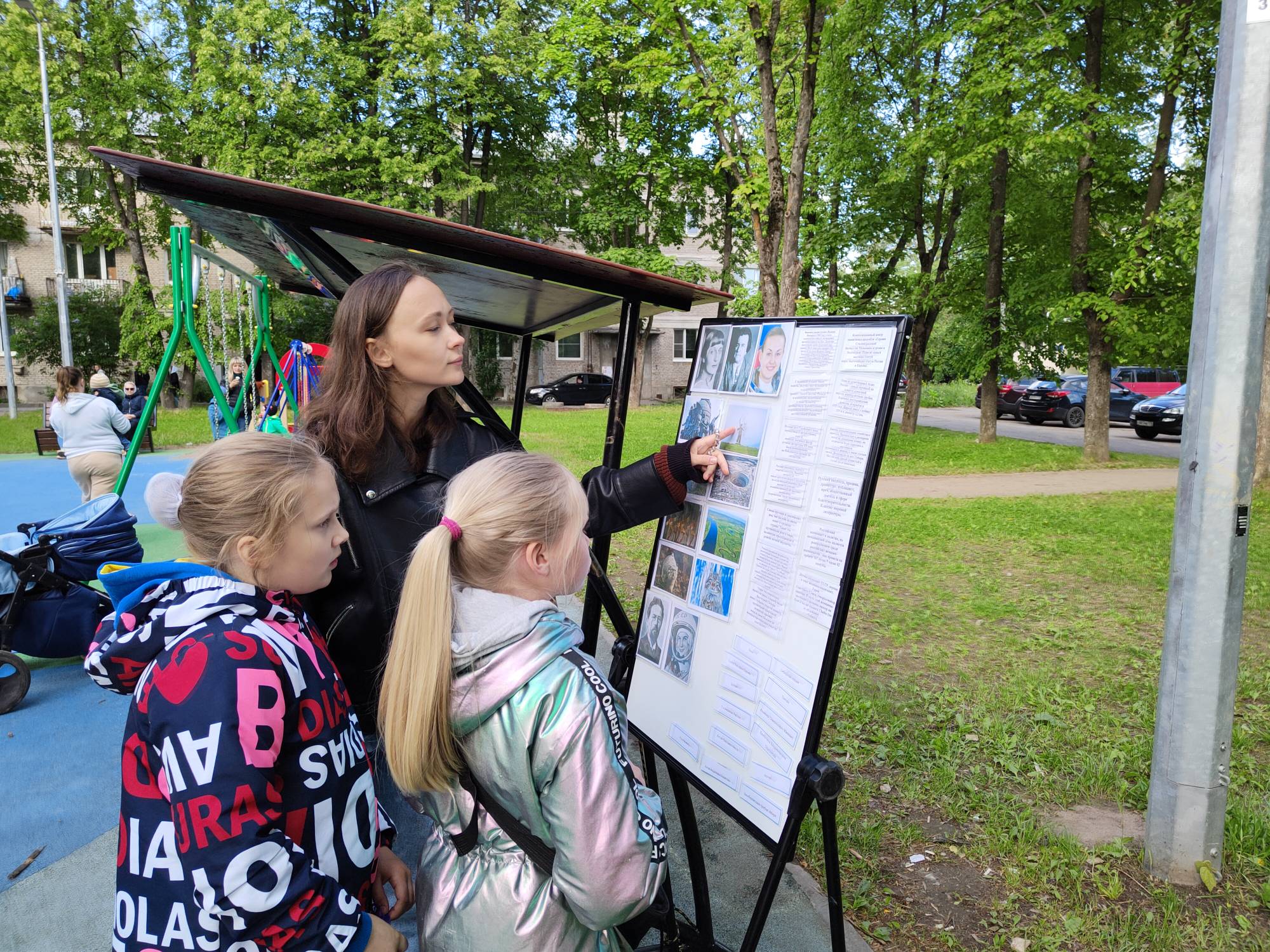 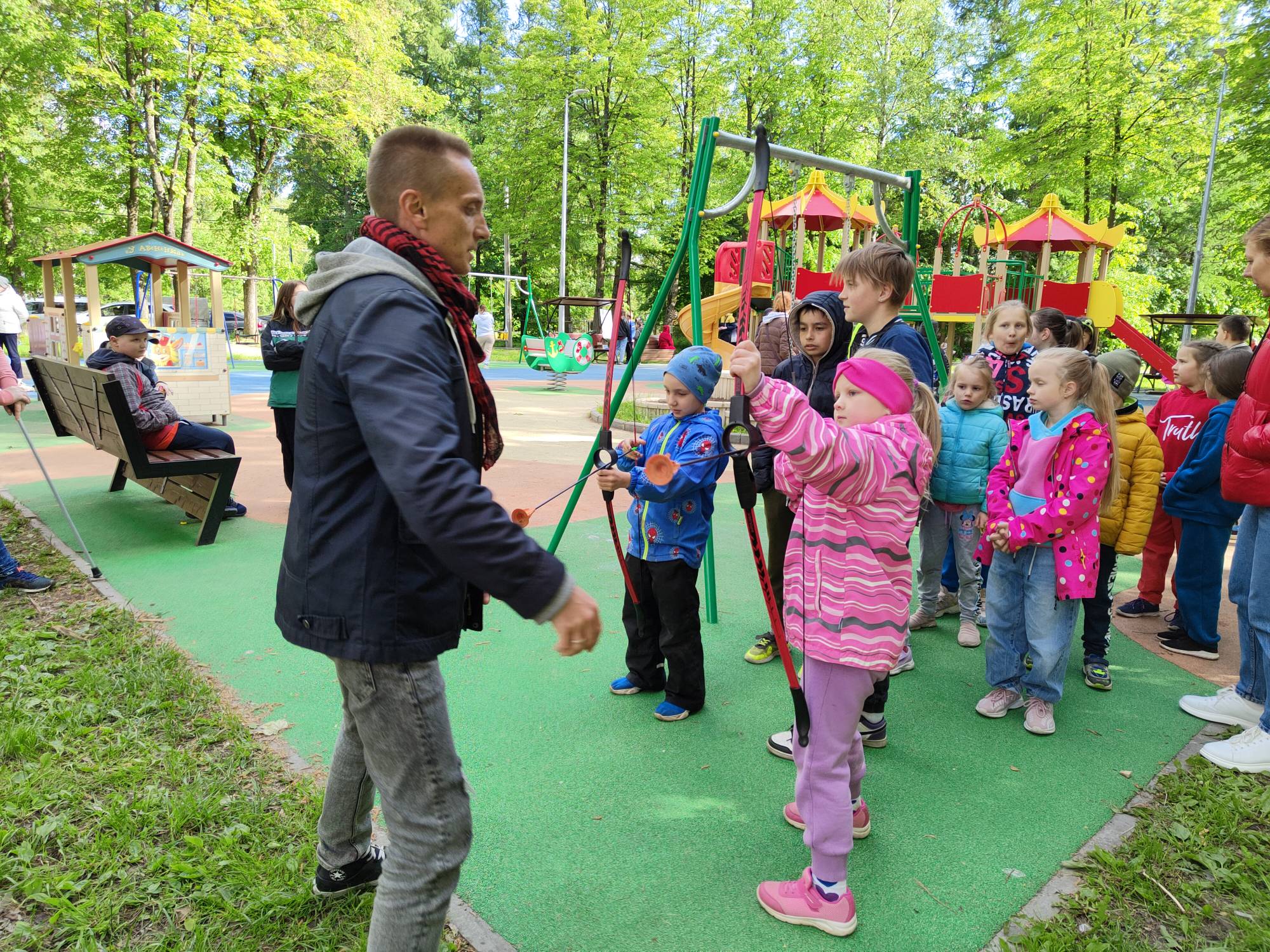 